Unit 5: L3 A Hungry Caterpillar				29.04.2021. (udžb. 44-45)Dragi učenici,danas ćete upoznati jednu gladnu gusjenicu. Što je sve pojela i što se na kraju s njom dogodilo pogledajte na sljedećoj poveznici:U5: A Hungry CaterpillarPoslušajte video zapis i zabavite se rješavanjem zadataka.Have fun!Your teacher       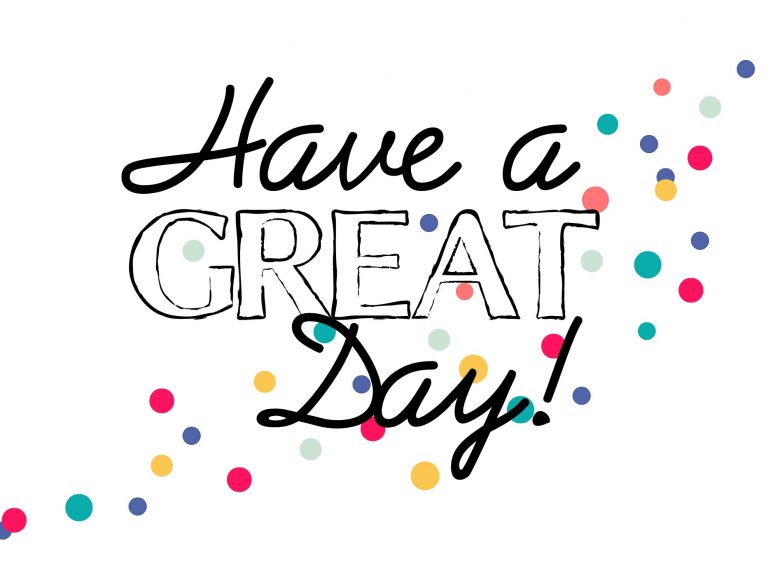 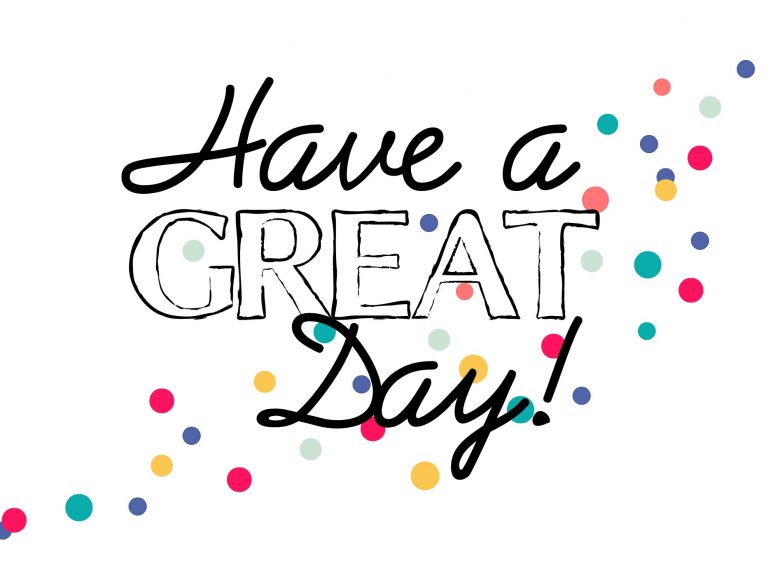 